Maiden Bradley with Yarnfield Parish Council9 Beech Grove, Warminster, Wiltshire, BA12 0AB Tel: 01985 213436Chairman: Councillor Simon Wager Clerk Mrs. Sarah Jeffries PSLCCMinutes of the meeting of Maiden Bradley with Yarnfield Parish Council held at Maiden Bradley Memorial Hall on Thursday 17th March 2022 at 7.00pm.Present: Councillors, Simon Wager, Susanna Brigden, Sebastian Seymour, Ann-Marie Halligan, and Milena Stancomb.In attendance: The Parish Clerk, Mrs. Sarah Jeffries PSLCC and Unitary Councillor Bill Parks were present.Public Question Time Public Bodies (admissions to meetings) Act 1960 sPublic Bodies (admissions to meetings) Act 1960 s 1 extended by the LG Act 1972 s 100.(There is no legal requirement for the public participation to be minuted as it sits outside of the meeting).Unitary Councillor Bill Parks had no update to give. He was primary here to hear the views of the Parish Council on the planning application.21/333 Acceptance of apologies for absence Schedule 12 of the Local Government Act 1972 requires a record to be kept of the members present and that this record form part of the minutes of the meeting. Members who cannot attend a meeting should tender apologies to the Parish Clerk as it is usual for the grounds upon which apologies are tendered also to be recorded. Under Section 85(1) of the Local Government Act1972, members present must decide whether the reason(s) for a member's absence are accepted.Resolved. Councillor Esther Swan had sent her apologies due to a previous commitment. Council resolved her reason for absence.21/334 DispensationsResolved: noted none had been requested.21/335 To receive declarations of interests Local Authorities. Declarations of Interest members to declare any interest they may have in agenda items that accord with the requirements of the relevant authorities (Disclosable Pecuniary Interests) Regulations 2012 (SI 2012/1464) (NB this does not preclude any later declarations).Resolved: none given21/336 Chairman’s announcementsResolved: noted the Chairman’s announcement that the new noticeboard wooden surround project has been completed and that the new Speed Indicator Device has been received and will soon be in place. Councillor Milena Stancomb entered the meeting at 7.09pm 21/337 Planning Application No: PL/2022/01123Application Type: Householder planning permissionProposal: Forming a private driveway in front garden with electric vehicle charging point, including excavation of garden and construction of new stone retaining walls and vehicular crossover, ramped / steps up to existing garden pathsSite Address: 56-57 The Rank, Bradley Lane, Maiden Bradley, Warminster, BA12 7JFResolved: not support the application for the following reasons. This was a unanimous decision. The Parish Council wish it to be called in and the Planning Committee to make the decision on this application. Unitary Councillor Bill Parks who was present agreed to take this action.The site is in a prominent location on Bradley Lane one of the main roads in and out of the village?The sense of enclosure provided by the walls, as well as the well themselves, is one of the distinctive features of the Conservation Area and wider village?  It is important to the character and distinctiveness of the area.Its loss would be harmful to the street scheme.  It would result in the loss of a long length of a wall that is important to the character of the Conservation Area. It would also be necessary to pave most of the front of the property to provide sufficient space for cars to park and manoeuvre.  The loss of green space would also be detrimental to and out of keeping with the character of the Conservation Area.As such it would be contrary to local policies…. And NPPF especially para 201Also, the resulting access and turning space would not be safe.  As such it would be detrimental to highway safety.(Please note in planning matters the Council acts as the consultee of the Principal Authority. The Principal Authority being the deciding body. Parishioners are able to comment in their personal capacity directly on the Wiltshire Council Website using the application number).21/338 Grant ApplicationResolved: to vire from the S137 Budget and Risk and Contingency Budget lines to Local Government Act 1972 s145 enable the Council to grant £1,000.00 to the Memorial Hall Committee for the Community Jubilee Celebrations. This would be awarded at the April meeting. Unanimous decision.21/339 Items for Parish Newsletter & Notice BoardsResolved: that parishioners are reminded that they can make representations to Wiltshire Council directly, this to be repeated on the Parish Council Facebook pages.21/340 Date of the next meetingResolved: that Tuesday 12th April 2022 at 7.00pm is the date and time of the next meeting. All are welcome to attend. Meeting ended at 7.20pm Signed……………………………………….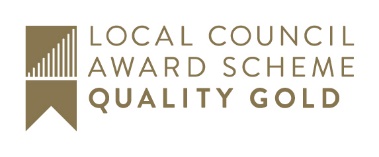 